Activité 2 :  Représentation graphique de f(x)= e^x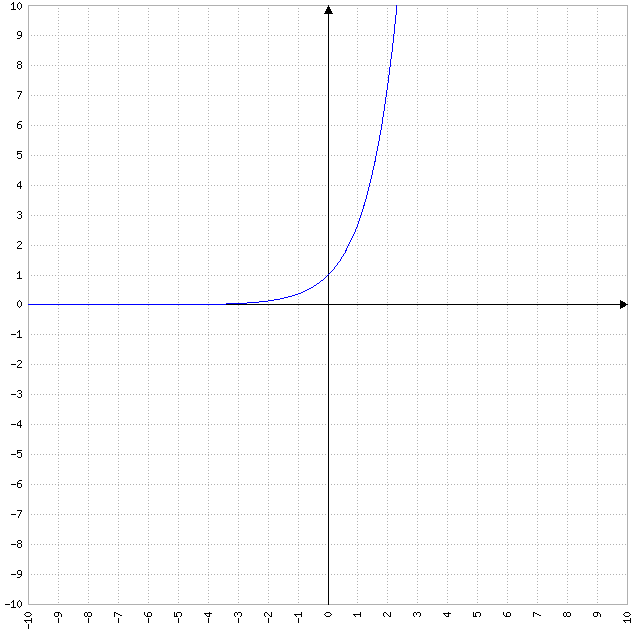 Activité 3Représentation graphique f(x)= x^(-2)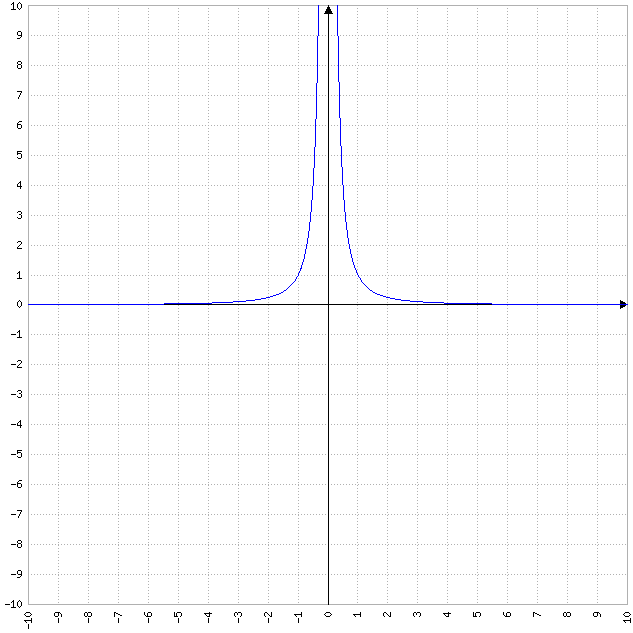 Activité 4 Représentation graphique f(x)= 2*(1- e^(-x))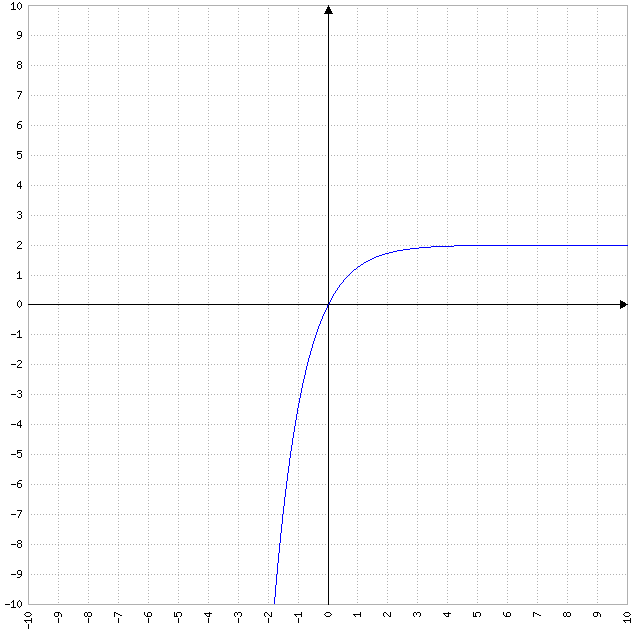 Activité 5Représentation graphique f(x)= 3*(e^((-5)*x))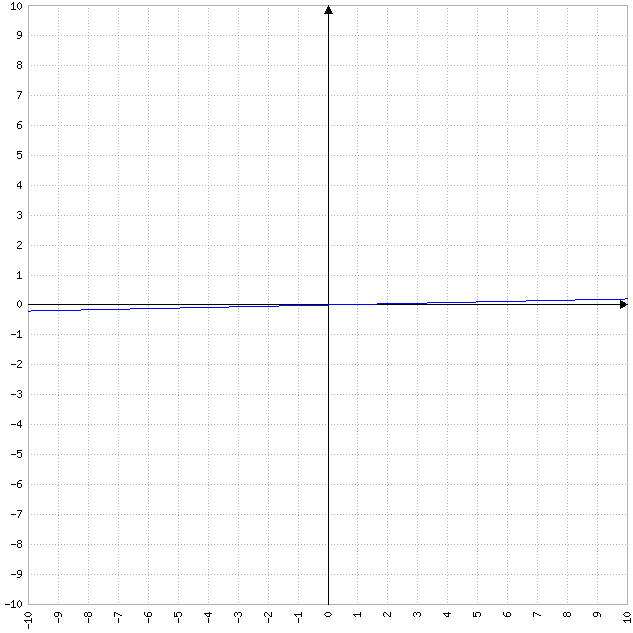 Activité 6Représentation graphique f(x)= 3*(1-e^((-5)*x))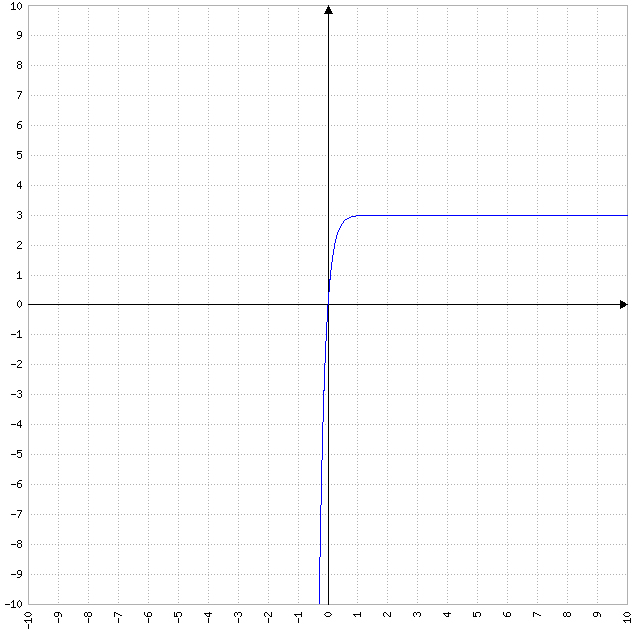 Activité 7=           * =                   =              =  Activité 81/  f ' (x) est notée aussi par :                      2/    f ' (t) est notée aussi par : 3/  f '' (x) est notée aussi par : =  4/    f '' (t) est notée aussi par :     = 5/ Pour un mouvement rectiligne, le vecteur position s'écrit sous la forme : (t)=  x (t) La vitesse v (t)  =                                               l'accélération  a (t)  =                    =             Activité 91)= 𝛂 . ( f (t) + g (t) )'   = (t) + 2) f(t)= 3  - + 4t -5  alors  (f(t))=  15- 12t +4Activité 10A)  =  -5* b) = 2) =  -2* 3) g’(t)= (5* (1-))’= 5* (1 - )’= 5*(1/2* )= 5/2 *  4) h’(t)= (4* )’= 4* (-1/5*) * )              =-4/5* *5) f’’(t)= (6.(1- ))’’= (6. - .(- ))’                                                   =( . )’=   .  .                                                =  .